Curriculum vitaeNé le 06 janvier 1971 à OKAYBE – Liban, Prêtre maronite,Marié, trois enfants. Etudes :Licence canonique en Théologie catholique, faculté de théologie, UCO, Angers en 2005.Maîtrise d’Etat en Théologie et Sciences religieuses, UCO, Angers en 2005Baccalauréat canonique en Théologie catholique,  faculté de théologie, UCO, Angers en 2003.Licence d’Etat en théologie et Sciences religieuses, UCO, Angers en 2003Cursus de théologie à l’Université St Esprit – Kaslik (Liban)RechercheMembre du laboratoire de recherche sur l’islam, université catholique de Lyon, depuis 2014.http://pluriel.fuce.eu/chercheur/chaieb-malek/  Responsabilités au sein de la faculté de théologie , UCO – Angers : Responsable du Département d’Etude des Religions à la faculté de théologie (DER), de 2007 à 2017Concepteur et responsable de l’atelier Interreligieux à la faculté de théologie, de 2008 à 2017 Organisation et coordination du Colloque « A la recherche de la Paix : le dialogue interreligieux » 50ème anniversaire de Nostra Aetate, 18-19 Mai 2016Concepteur et responsable du Certificat en Connaissance et Théologie des Religions (CCTR) ouvert à partir de  sept 2009.Enseignement : Université catholique/ Faculté de théologie : Depuis 2017 Introduction aux grandes religions, dans le cadre de la mineure Sciences religieuses de la faculté de ThéologieDepuis 2007 chargé de cours en Théologie de la missionDepuis 2006 TD Bible et CoranDepuis 2005 chargé de cours à la faculté de théologie d’Angers sur l’Islam  Depuis 2003 enseignement de Culture Religieuse (l’islam et les trois monothéismes) dans le cadre des Enseignements TransversauxEnseignement catholique du Maine et Loire:Depuis 2003, enseignement hebdomadaire de Culture Religieuse (les trois monothéismes) pour les 6ème et 5ème au collège Saint Augustin (Angers).Mise en place des deux parcours de culture religieuse pour 6ème et 5èmeFormations régulières :Depuis 2014 « l’islam : Quelle attente ? » dans le cadre du DU APS, faculté de théologie –UCO, AngersAu séminaire de Rennes : Formations sur l’islam et le dialogue islamo-chrétien depuis 2008 A IFFEurope Angers Introduction à l’islam depuis 2010Dans le cadre de la formation continue dans le diocèse d’Angers et les diocèses limitrophes. Interventions diverses sur l’islam ainsi que sur le christianisme oriental Communications lors de colloque et de journées d’études touchant  l’islam« La place des autres dans la littérature fondamentaliste : analyse des écrits de H. Ramadan », colloque Le fondamentalisme islamique, Décryptage d’une logique, Faculté de théologie, Lyon, 20 mars 2015.  « Famille et société en islam »  journée d’étude à la faculté de théologie, UCO- Angers, 16 novembre 2015. « Le plaisir en islam selon le texte coranique », journée d’étude du DER Religions et Plaisirs, faculté de théologie, UCO- Angers, 9 janvier 2015.  « Le christianisme syriaque aux origines du coran? », journée d’étude à la faculté de théologie, UCO- Angers, 13 octobre 2014. « La Fête du sacrifice dans la religion musulmane », 21ème université d’été du Carrefour d’Histoire religieuse, Religions en Fêtes rites et liturgies, Angers, 6-8 juillet, 2012. «  Paix et violence : le rapport à l’autre en islam », journée d’étude du DER Le rapport aux autres dans les religions, faculté de théologie, UCO-Angers, 7 Décembre 2012. « Femme modèle ; femme soumise ? », journée d’étude du DER La femme : cultures et religions, faculté de théologie, UCO- Angers, 17 juin 2011. « Dieu se communique en islam », journée de rentrée de la faculté de théologie, UCO-Angers, 13 septembre 2010. « ‘Îsa fils de Marie » journée d’étude du DER Les religions et Jésus, faculté de théologie, UCO- Angers, 10 avril, 2010. « L'islam et le rapport à la nature», journée d’étude du DER Les religions et le rapport à la nature, faculté de théologie, UCO-Angers, 9 mai 2009.  « Al-Hallaj, une vie mystique qui s’ouvre à l’universel », journée d’étude du DER Les pionniers du dialogue interreligieux, faculté de théologie, UCO-Angers, le 18 avril 2007. Interventions diverses et formations ponctuelles Dans le cadre de l’UTL Laval : Cycle Représenter le divin : « La représentation dans l’Islam », 24 novembre 2017Cycle Réformer la religion : « Réformer  l’islam selon le salafisme », 03 mars 2017 ;  « Réformer  l’islam selon l’islam politique », 17 mars 2017 ;  « Réformer  l’islam selon les penseurs modernistes » 31 mars 2017Au Centre spirituel de la Pommeraye  « Création et paradis selon la patristique syriaque »,  25 avril 2017« La pénitence dans la Tradition syriaque »,   12 mai 2015Dans le cadre des sessions de l’ARECA « Introduction à l’islam », Centre spirituel la Pommeraye, 09 mars 2016« Les chrétiens au proche orient, entre hier et aujourd’hui », Centre spirituel la Pommeraye 10 novembre 2014Formations à l’IFEAP Angers, « les trois monothéismes, se donner des repères »2015. Dans le cadre de l’UTL la Mayenne « L’islam et la république en France », 2010Dans le cadre de la formation des futurs chefs d’établissements de l’Enseignement catholique  «  Le dialogue interreligieux », sessions ECM  2008 et 2009.Dans le cadre de la session « fidélité inventivité » de la faculté de théologie auprès de directeurs de maisons de retraite, 2009Participation à la correction et la rédaction du parcours culture religieuse Kim et Noé, ainsi que Mes questions parlons–en, réalisé par Médiaclap.Publications :  * CHAIEB Malek, « La place des autres dans la littérature fondamentaliste : analyse des écrits de H. Ramadan », in le Fondamentalisme islamique, sous la dir. de Michel Younes, Karthala, Lyon, 2016, pp 115-129 * CHAIEB Malek, « La Fête du sacrifice dans la religion musulmane », in Religions en Fêtes rites et liturgies, 21ème université d’été du Carrefour d’Histoire religieuse, sous la dir. Bruno BETHOUART, Olivier LANDRON, Cahiers du Littoral -2- N°12, Angers, 6-8 juillet, 2012, pp.193-203* CHAIEB M, « L’islam : diversité des courant, unité dans la foi », Cahiers de l’Atelier 531, octobre décembre, 2011, pp 18-27. * CHAIEB M, « L'islam et le rapport à la nature», in Chemins  de Dialogue 35, Marseille, 2010, pp 137-170.  * CHAIEB M. « Al-Hallaj, une vie mystique qui s’ouvre à l’universel » in Chemins  de Dialogue 30 « Premiers de Cordée… », Marseille, 2007, pp 17-31.Malek CHAIEB11, chemin des maisons rouges49130 Les Ponts de Cétel : 02 41 88 95 62       06 88 01 53 99Mail : malek.chaieb@gmail.com 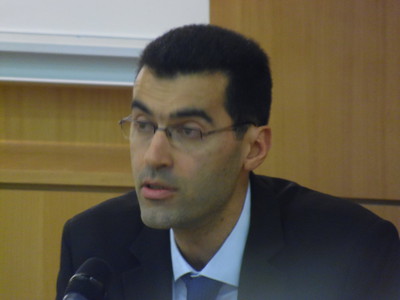 